
De bedrijfsleiding dient de personeelsleden ‘bevoegd’ te verklaren voor het gebruik van alle mobiele arbeidsmiddelen. Doe dit via een bevoegdheidsverklaring die ondertekend is door het desbetreffende personeelslid. In het werkgebied is men verantwoordelijk tov derden. Enkel personen die nodig zijn voor de bediening mogen zich in het werkgebied bevinden. De machine mag enkel gebruikt worden volgens de voorschriften van de fabrikant.Algemeen en verplichte uitrustingLees voor het eerste gebruik en bij twijfel de handleiding, zodanig dat het transport, het normale gebruik en de te verwachten moeilijkheden gekend zijn. Enkel opgeleid personeel mag, na het lezen van de handleiding en deze veiligheidsinstructiekaart, met deze machine werken, indien volgende persoonlijke beschermingsmiddelen gedragen worden en volgende gedragsregels nageleefd worden.Persoonlijke beschermingsmiddelen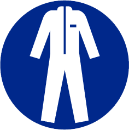 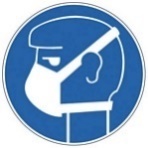 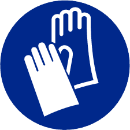 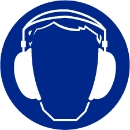 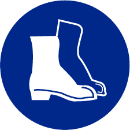 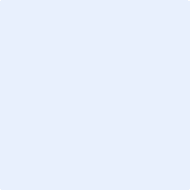 Indien de cabine onvoldoende bescherming kan bieden tegen overmatige stof- en  geluidsproductie, moet gehoorbescherming en een stofmasker gedragen worden.
Goede praktijkenGevaren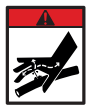 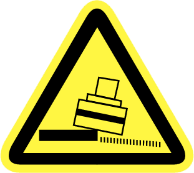 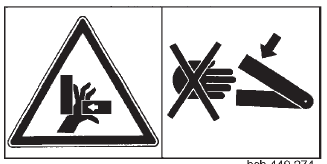 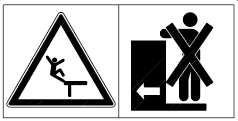 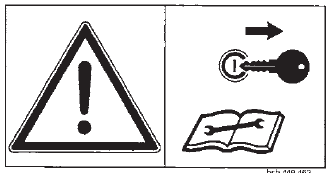 Voor onderhouds- en reparatiewerkzaamheden: de tractor stopzetten en de contactsleutel verwijderen Valgevaar: het meerijden tijdens het werk en tijdens het transport op de machine is niet toegestaanGevaar voor beknelling tussen de bewegende cilinderstangen: hou derden uit de buurt tijdens het werken met het kilverbordBeklemmingsgevaar bij de hydraulisch draaibare deuren die vanop de tractor bediend worden: controleer of er zich niemand in de buurt bevindt, vooraleer de machine te bedienenBeklemmingsgevaar: plaats de machine op een vaste ondergrond met een degelijke ondersteuning. Werk nooit onder de machine zonder een degelijke ondersteuningRisico op oogbeschadigingen: kijk nooit rechtstreeks in de laserstraal. Een laser kan tijdelijk of blijvend letsel aan uw oog veroorzakenKleine, sterke stralen olie kunnen de huid binnendringen: controleer met een stukje karton of er lekken zijn. Tijdens aankoppelen van de hydrauliekslangen moeten de koppelingen aan beide zijden drukloos zijnKantelgevaar machine: Pas je snelheid aan, aan de omstandigheden van het veld en zorg dat de ROPS steeds bevestigd en uitgeklapt (bij afwezigheid van een tractorcabine) is tijdens de werkzaamheden. Vertraag in bochten en bij ongelijk terrein om kantelen te voorkomen. Werk indien mogelijk steeds loodrecht op hoogtelijnen van een talud.Verbod gebruik drugs en alcohol: het gebruik van drugs en alcohol en medicijnen die het reactievermogen beïnvloeden is verboden, deze beperken de geschiktheid om machines te besturenTransport Beveilig alle beweegbare onderdelen die van veiligheidsblokkeringen zijn voorzien tegen onbedoeld bewegen. Breng alle wettelijk voorgeschreven verlichting- en waarschuwingstekens aan.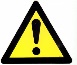 Let erop dat bij heffen en het in- en uitklappen van delen van de machine, zich geen mensen in de omgeving bevinden. Zorg dat de hefinstallatie op alle plaatsen vergrendeld is, de verkeerssignalisatie naar behoren werkt en vrij is van vuil. Laat geen modder of grond achter op de openbare weg. De tractor moet vooraan voldoende van ballastgewichten worden voorzien om de bestuurbaarheid en de remkracht te waarborgen.Volg de verkeersregels, zoals bepaald voor landbouwvoertuigen. Transport van deze machine op de openbare weg mag uitsluitend plaatsvinden bij een snelheid lager dan 40 km/u. Voor de werkzaamhedenStem de manier van werken af aan de omstandigheden op het veld. Controleer de toegestane gewichtsbelasting van de tractor. Voorzie de tractor indien nodig van extra massa aan de voorzijde.Is het werkgebied voldoende vrijgemaakt van alle obstakels die het kilverbord kunnen beschadigen?Werk ik met een gesloten tractorcabine?Bevindt er zich niemand in de gevarenzone rond de machine?Is er voldoende licht?Controleer volgende zaken:of de draagkracht van de bodem voldoende is (ifv vochtigheidstoestand)of het remsysteem adequaat werktde staat van de olieleidingen en hydrauliekslangen, deze kunnen na verloop van tijd broos worden.  Controleer op scheurtjes of lekken met een stukje kartonTijdens de werkzaamheden Leg de motor stil, zet de handrem op en neem de contactsleutel af bij verlaten van de machine. Pas je snelheid aan, aan de omstandigheden van het veld, vertraag in bochten om kantelen te voorkomenGebruik geen multimedia- of communicatieapparatuur tijdens het rijdenHet vervoer van personen op deze machine is verbodenPas de rijsnelheid aan in functie van de omstandigheden Voer nooit reparaties of wijzingen uit aan het kilverbord als de tractor nog draait, zet de tractormotor af en verwijder de contactsleutelHou rekening met de helling van het terrein en het gewicht van de tractor bij het nemen van bochtenNa de werkzaamheden De machine helemaal laten zakken voordat de tractor wordt verlaten. Zet de tractor af en verwijder de contactsleutel. Gebruik geen delen van de machine om erop te klimmen, maar gebruik uitsluitend de daarvoor bestemde voorzieningen. Verwijder na de grondbewerking modder en grond. Maak de waarschuwingsstickers regelmatig schoon, zodat ze altijd goed leesbaar zijn. Aandachtspunten bij het afkoppelen:afkoppelen van het kilverbord moet stilstaand gebeurenzorg ervoor dat de tractor niet kan gaan rollenga nooit tussen tractor en het kilverbord staan tijdens het loskoppelen; vermijd in deze te werken met 2 personende hydraulische driepuntslift langzaam en voorzichtig bedienende hydraulische slangen mogen niet worden losgekoppeld voordat het hydraulische systeem op zowel tractor als machine drukloos isAfkoppelen gebeurt op een verharde en vlakke ondergrond, beschermd tegen weersinvloeden en buiten het bereik van onbevoegde personen en dieren.  Als de machine langere tijd in de open lucht moet blijven, moeten de cilinderstangen worden gereinigd en ingevet.Onderhoud en herstelling Herstellingen en onderhoud mogen enkel door een gekwalificeerd persoon worden uitgevoerd en enkel na uitschakelen van de tractormotor.Alleen een erkende onderhoudsmonteur mag aan het hydraulisch systeem werken! Het hydraulisch systeem werkt onder hoge druk en kan zeer heet zijn. Voor aan het systeem gewerkt wordt, moet dit zeker drukloos zijnControleer de hydraulische slangen, leidingen en componenten op lekkageControleer periodiek de goed werking en aanwezigheid van diverse functies (remmen, lichten, bandenspanning, tanden, afschermingen, beveiligingen…)Controleer regelmatig het oliepeil. Zorg voor de naspeurbaarheid van alle controles en van elk onderhoudDefecten dienen onmiddellijk gemeld te worden en zo spoedig mogelijk hersteldReinig, herstel of smeer bewegende delen, zoals de hydraulische cilinders, enkel bij volledige stilstand en uitschakelingVervang veiligheids- en instructiestickers indien deze onleesbaar zijn gewordenKILVERBORD (driepuntsophanging)Merk / type:  
Leverancier:  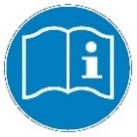 Informeer u goed over het werk en de risico’s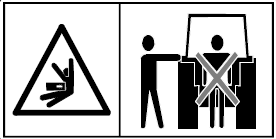 Het is ten strengste verboden tussen de tractor en de machine te komen om de hydraulische hefinrichting van buiten te bedienen.Visum bedrijfsleiderDatum:Visum preventieadviseurDatum: Visum arbeidsgeneesheerDatum: